CURRICULAM  VITAE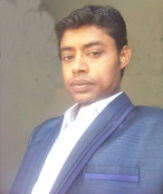                       Dulal  Chandra  Pramanick                                        Vill-Parulia, P.O.-Khandra ParuliaState Aided College Teacher                                               Dist.-Purba Bardhan, State-West BengalDepartment of Sanskrit                                                                 Country – India, Pin Code - 713422Bejoy Narayan Mahavidyalaya                                                           Contact Number - 6294854513Itachuna, Hooghly, 712147                                                             E-Mail – dulal713102@gmail.comWest Bengal, IndiaAcademic Qualificatiuon :    2.  Seminar Attend : Two day National Seminar during 31-03-2014 & 01-04-2011 held under the Auspices of the department of Sanskrit, The University of Burdwan, on the theme “Society culture in ancient literature .”Two day International Conference, during 5th & 6th April, 2017 organized by Department of Sanskrit Gour Banga University, Maldah on the theme “Importance of commentaries for understanding Sanskrit Text.”3. Experience : 4. Personal Information :Date of Birth :                      		 17-08-1988Father’s Name : 			Sunil Chandra PramanickMother’s Name : 			Laxmi PramanickSex :					MaleCategory :  				OBC – BNationality : 				IndianLanguages Known : 			Bengali, Sanskrit, Hindi & English                                                                           DeclarationI hereby declare that the above information given by me is true and correct to the best of my knowledge. 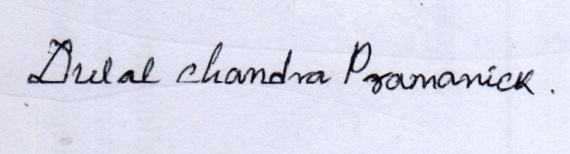 Date :  06-03-2021Place : Memari, Purba Bardhaman                                                     DULAL CHANDRA PRAMANICKExaminationBoardYearInstitutionMarks/CGPAPercent (%)MadhyamikWBBSE West Bengal2006Madhyamgram P.M. High School52165.12Higher SecondaryW.B.C.H.S.E.West Bengal2008Madhyamgram P.M. High School33366.6B.A. (HONS.) In SanskritBURDWAN UNIVERSITY2011BEJOY NARAYAN MAHAVIDALAYA52065M.A. With Veda SpecializationBURDWAN UNIVERSITY2014BURDWAN UNIVERSITY48961.12B.EDBURDWAN UNIVERSITY2015SRIJONI COLLEGE OF EDUCATION140070.28Sl NoInstitutionDesignationDate of JoiningDurationTotal Days1BEJOY NARAYAN MAHAVIDALAYAGUEST LECTURER12-08-201631-12-20193 YRS. 4 MONTH 19 DAYS